Publicado en Sabadell (Barcelona) el 20/02/2024 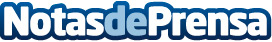 Repara tu Deuda Abogados cancela más de 200 millones de euros con la Ley de la Segunda OportunidadCon la gestión de más de 100.000 clientes a lo largo de los años, la firma ha demostrado su experiencia y dedicación en este campoDatos de contacto:David GuerreroResponsable de Prensa655956735Nota de prensa publicada en: https://www.notasdeprensa.es/repara-tu-deuda-abogados-cancela-mas-de-200 Categorias: Nacional Derecho Finanzas Cataluña http://www.notasdeprensa.es